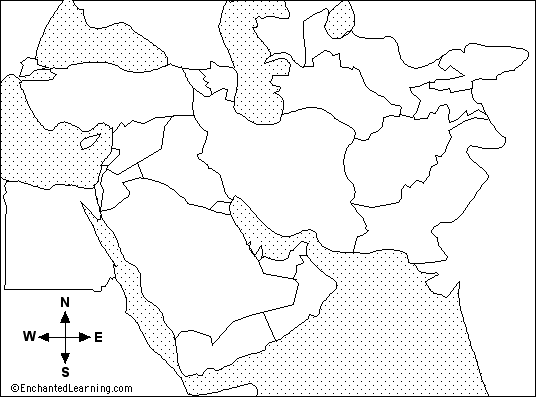 Please label the following countries:Israel		Egypt		Saudi Arabia		Iraq		Iran		Syria		Jordan		LebanonPakistan		Afghanistan	Turkey			Kuwait		Oman		Yemen		United Arab EmiratesLabel the following Palestinian areas:  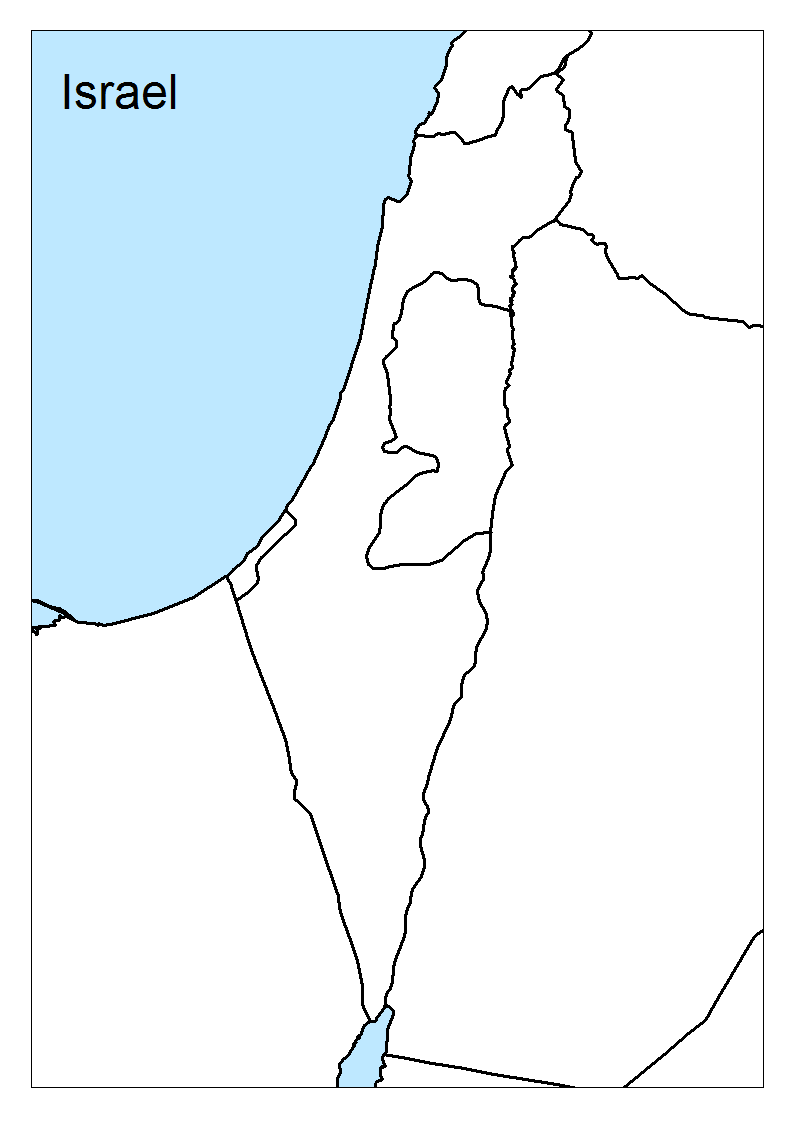 West BankGaza StripLabel the following cities:JerusalemTel Aviv